Технологии формирования коммуникативной компетенции через использование изображений             Изображения играют огромную роль на уроках и являются большим подспорьем для учителей. Они могут помочь начать урок и закончить его, сделать расслабляющую паузу и ускорить выполнение упражнения, добавить немного новизны и стать постоянным занятием, улучшающим коммуникативные навыки. Варианты заданий, которые возможно применить на уроке английского языка могут быть адаптированы к любому уровню подготовки учащихся и использоваться при обучении младших учащихся, подростков и взрослых.                                                                     Некоторые исследователи предполагают, что люди запоминают визуальные образы гораздо легче, чем слова. А использование образов может сделать обучение более увлекательным и интересным, особенно когда вам нужно использовать более широкий спектр лексики для изложения темы.               Одно из необычных заданий для разминки или мотивации, связанных с описанием изображений это найти последнее фото на своем мобильном телефоне и описать его, соблюдая изученные раннее правила и лексику. Возможен другой вариант работы - владелец фото называет слова и словосочетания по ее содержанию, одноклассники составляют полное описание. По окончанию задания сравнивают описания с фотографией.              Приведенное ниже упражнение можно использовать в качестве разминки на любых уровнях, или можно добавить его во время урока, если  возникла необходимость встряхнуть своих учеников, повеселиться: вы показываете небольшую часть картинки, и учащиеся должны угадать, что там изображено;  высказывая мнение, делая предположения, предъявляя доказательства, используя модальные глаголы. Потом показываете картинку целиком. Следующий вариант – показать тень изображения (люди в головном уборе, с предметами в руках, прически, одежда) и попытаться подробно описать внешность человека и что он делает. Когда идеи закончатся, показать всю картинку.             При обучении языку мы должны подходить к нему со всех сторон. Следует задействовать как можно больше чувств восприятия материала. Создавая в классе обстановку, имитирующую реальную жизнь, мы можем приблизить наших учеников на один шаг к использованию английского языка вне школы. Имея перед собой запечатленные на картинке привычные моменты жизни общества и окружающего нас мира, ученики смогут отзываться на них более непринужденно. Часто учащиеся описывают изучение иностранного языка, как непонятное и малоинтересное. Когда дети приносят фотографии в класс при изучении темы «Семья», «Наши увлечения», то это каким-то образом меняет всю обстановку, меняет настрой урока на естественный.  Появляется заинтересованность к фото каждого ученика. Целесообразность описания фотографий состоит в следующем:1. Сегодняшний цифровой мир визуально направлен во многих вариациях, ими сопровождаются разного вида сообщения – селфи, скриншоты, картинки, рисунки. Их использование является естественным подспорьем в обучении. 2. Многие учащиеся воспринимают визуальную часть материала быстрее и качественнее, что способствует успешному освоению языка учащимися.3. Картинки побуждают к говорению, они увлекательны и понятны каждому. 4. Изображения предполагают различное понимание. Они могут привнести определенный уровень неоднозначности, который позволит обучающимся проявить креативность и придумать всевозможные описательные идеи. 5. Фотографии всегда хочется прокомментировать. Поэтому, даже неразговорчивые и сдержанные ученики смогут поговорить, следовательно, в классе будет больше внимания и желания добавить свое видение.6. С помощью изображений прорабатываются и такие навыки, как выражение предсказаний, предположений, повествований.Иллюстрации могут сопровождаться соответствующими текстами и заданиями и выполняться индивидуально, в парах, группах.  Учащимся предлагается, например, *соотнести текст с картинкой; *найти к картинке соответствующий комментарий из текста; *сравнить/описать картинку, опираясь на план/вопросы, *дополнить подходящими словами описание картинки; *выбрать правильную грамматическую форму в предложениях, описывающих картинку, *согласиться или не согласиться с утверждениями, описывающими иллюстрацию, *расположить картинки по содержанию текста. Такого вида упражнения учащиеся выполняют с радостью и интересом. Они не вызывают затруднений, доступны и результативны.Внедряя именно такой метод обучения коммуникации, можно убедиться в том, что ученики, которые говорят о своем жизненном опыте и выражают свое собственное мнение, изучают язык быстрее, чем те, которые выполняют только упражнения из книги. Но как учитель может перенести жизнь учащихся в класс, чтобы она стала темой урока? Как может учитель превратить беседу с одним учащимся о его семье так, чтобы весь класс мог принять участие?Пособие CHALK TALK предлагает изображения реальных событий и людей, которые решают задачи продуктивной человеческой деятельности.  Ситуации для обсуждения представлены простыми всем понятными символами и могут быть на темы, близкие многим. (Приложение 1)Например, The first day of class (Первый день в школе). Предъявляя изображение на эту тему в первый день занятий в школе, можно показать ученикам, что вы не понимаете, какую ситуацию нужно описать. И в этом случае они вам представят свои мысли. Тренируя вопросы в Present Simple , попросите ребят представить свой первый день в новой школе, где все незнакомое, и продумать вопросы по картинкам к уже обучающимся ученикам школы. Другой вид работы по картинкам - объединиться в две группы, одна из которых представляет новенького и задает вопросы, а другая – отвечает от имени остальных учащихся. Тема - Late to class (Опоздание на урок), очень распространенная в каждом классе. И, поскольку наши ребята очень изобретательны, они смогут предложить больше идей на эту тему, причем форма работы может быть в парах, в группах, индивидуальная, фронтальная. Здесь уместно потренировать употребление модального глагола may (be), чтобы выразить предположение о причине отсутствия или опоздания.Следующие темы Problems in school (Проблемы в школе), What do you do on a hot day? (Что вы делаете в жаркий день?)  тренируют выбранные вами грамматические структуры и виды высказываний (вопросы, утверждения, уточнения). Набор наглядных пособий             Творческий учитель может создавать свою собственную коллекцию наглядных пособий, дополняя их различного типа заданиями, направленных на отработку грамматических структур и лексического материала. Такое задание подойдет для тех неожиданных ситуаций, когда придется действовать в ограниченное время. Хороший учитель иностранного языка это тот, кто умеет преподавать при минимуме соответствующих условий. Смекалка учителя может обеспечить успешность урока используя все то, что окружает нас. Тем самым приближая изучение языка к реальной жизненной ситуации.Несколько вариантов использования изображений для мотивации развития коммуникативных навыков. 1. Предвидение содержания текста через описание картинок. Успех понимания предъявляемого текста заключается в том, чтобы   подробно изучить изображенные ситуации и выразить предположения о том, какая ключевая тема и что произойдет на этом фоне. В большинстве онлайн-статей есть картинки, иллюстрирующие главные обстоятельства, поэтому следует использовать их чаще. Прежде чем читать или слушать, попросить класс отреагировать на данную картинку. Что/Кто изображен на картинке? Что происходит? Какие эмоции и чувства героев? О чем может быть текст или аудиозапись? Учащиеся будут старательно работать, чтобы убедиться, в какой степени они были правы. 2. Обучение лексике. Когда дело доходит до обучения лексике, лучше всего использовать реальные вещи. Но, к сожалению, не всегда возможно привести в класс дом домашнее животное, автомобиль или приведение. Вот тут-то и пригодятся фотографии. Карточки, рисунки на доске, соответствующие предметы — подойдет все, что поспособствует воплотить это слово в жизнь как можно лучше. Это делается как для обучения новым словам в качестве основной цели, так и для предварительного изучения основного словарного запаса перед чтением или прослушиванием текста. 3. Создание картинок. Это похоже на диктант. Вместо чтения текста, описать картинку, которую учащиеся не видят. Они рисуют то, что слышат, и сравнивают их с оригиналом. Тема «Мой дом. Мебель» самая яркая для такого вида работы, где тренируются предлоги места и обороты для единственного и множественного числа: “Нарисуйте кровать у окна, под столом - щенок...” При изучении внешности изобразить животное, монстрика, лицо человека по предъявленному тексту, и посмотрите, что у каждого получится. Очень забавные и разные. Это также можно делать в парах, когда один ученик описывает, а другой рисует, затем они меняются ролями и продолжают играть. В качестве домашнего задания – описать выполненное изображение.4. Развитие  памяти. Работая в парах, учащиеся имеют ограниченное время (например, 30 секунд), чтобы посмотреть на картинку. Ученик 1 задает вопросы, чтобы узнать, как много ученик 2 может запомнить. Повторить с другой картинкой, и на этот раз ученики меняются ролями. Работа индивидуальная, запомнить предметы на картинке и назвать по одному. Кто больше предметов назовет, тот и выиграл. 6. Угадай. В этой версии игры учащиеся работают парами или группами. Они выбирают изображение предмета или человека любого возраста, профессии и описывают его своему партнеру, не используя его название. Например, если у них есть изображение клоуна, они скажут: “Это человек, который смешит людей”. 6. Обо мне. При выполнении домашнего задания каждый ученик создает коллаж из изображений либо из своих собственных фотографий, либо из журналов и онлайн-картинок о своих предпочтениях в еде, спорте, увлечениях; о своих семье и друзьях. Затем они обсуждают свой коллаж в парах или группах. При использовании картинок следует, использовать следующие фразы - “на переднем плане”, “на заднем плане”, “в верхнем левом углу” и так далее. 7. Что не так с картинкой. Найти необычные явления, сочетания, предметы, действия, состояния.             Картинки придают еще одно измерение любому уроку английского языка, делая его запоминающимся и веселым. Другими словами, картинки являются бесценным дополнением к учебному инструментарию учителя. Протестируйте некоторые из предложенных заданий и заметите, как оживились ученики и с любопытством ждут инструкции по выполнению нового задания, не из учебника. https://art-nto.ru/urok/uchi-uroki-kartinki-prikolnye-i-smeshnye-kartinki-pro-shkolu-40-foto-prikolnye-kartinki-i-pozitiv.html#10_ESL https://urok.1sept.ru/articles/638094 CHALK TALKS Н. Шапиро, К. ГензерПРИЛОЖЕНИЕ 1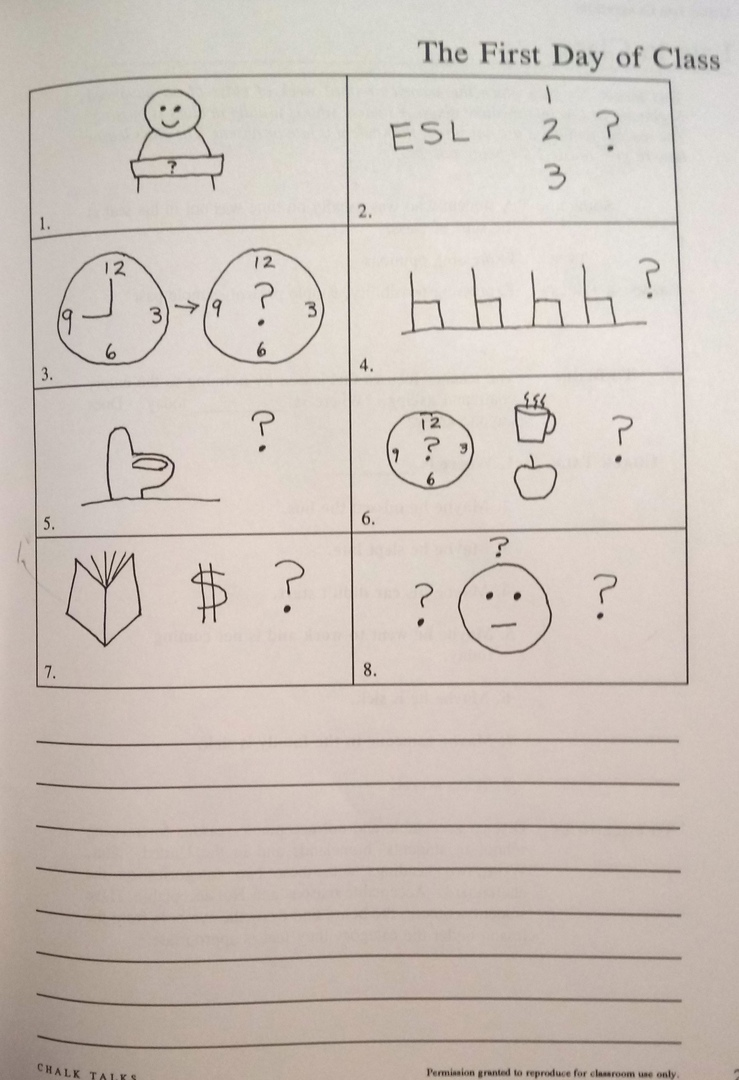 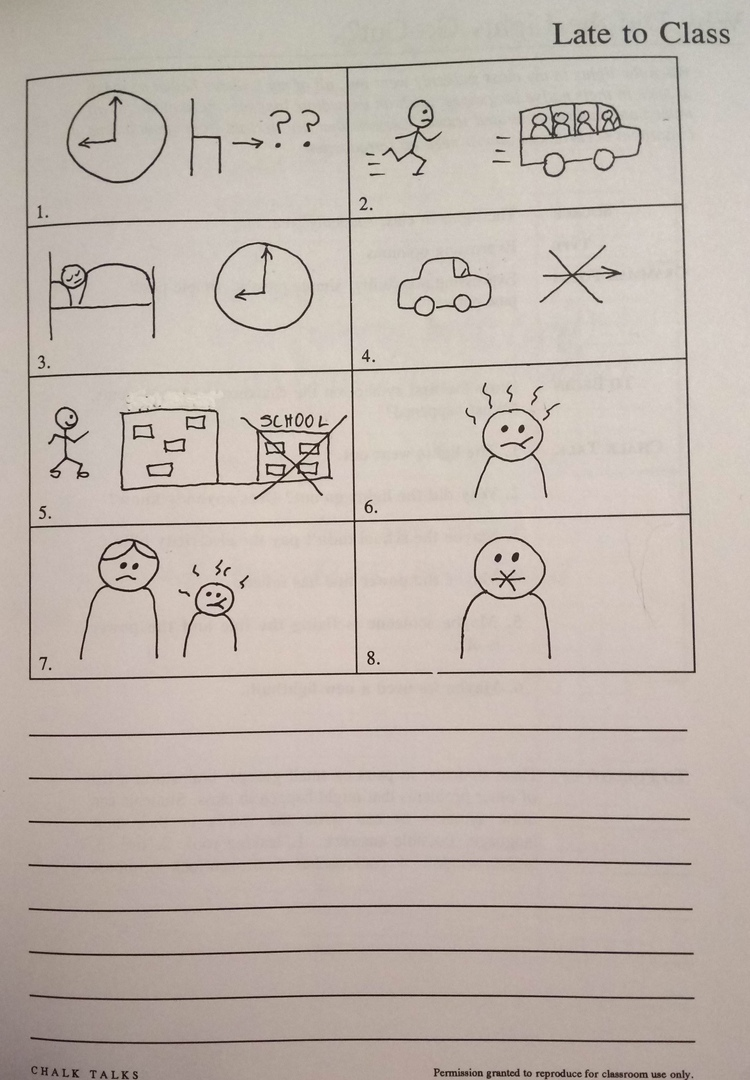 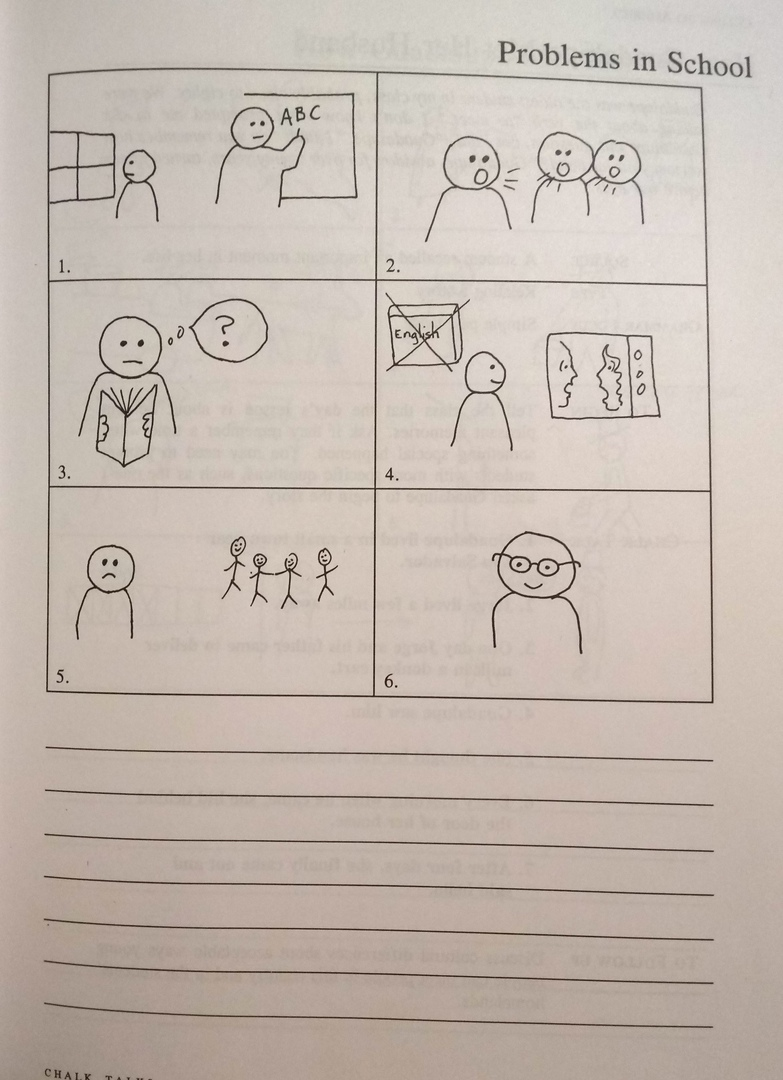 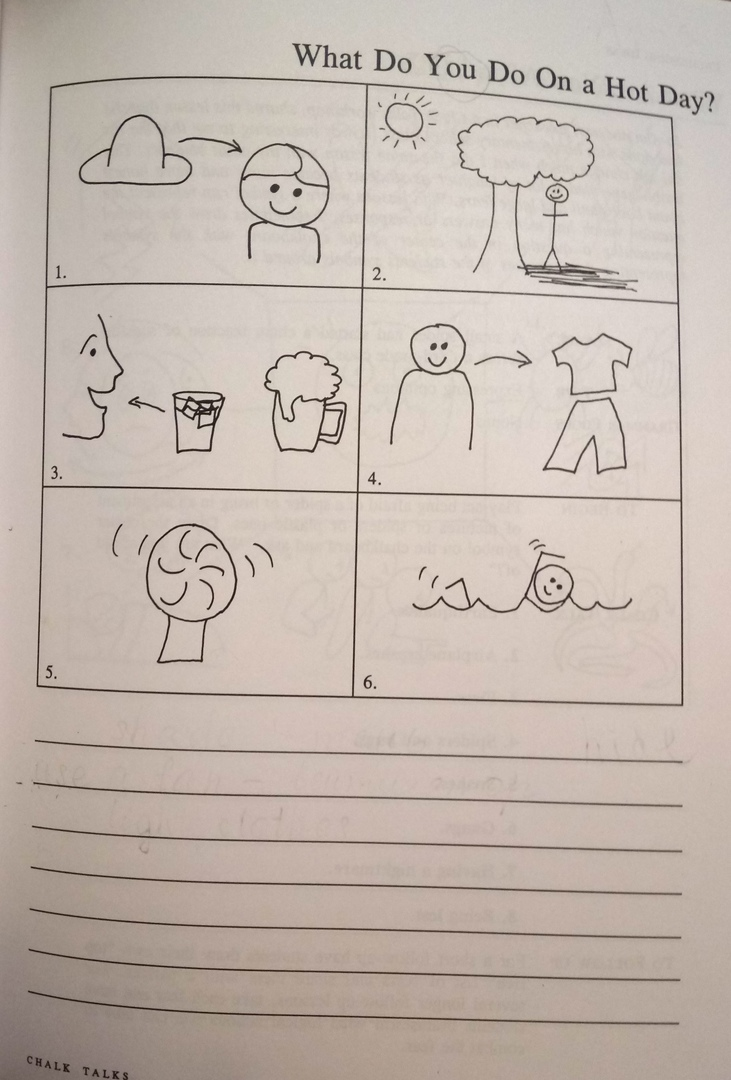 